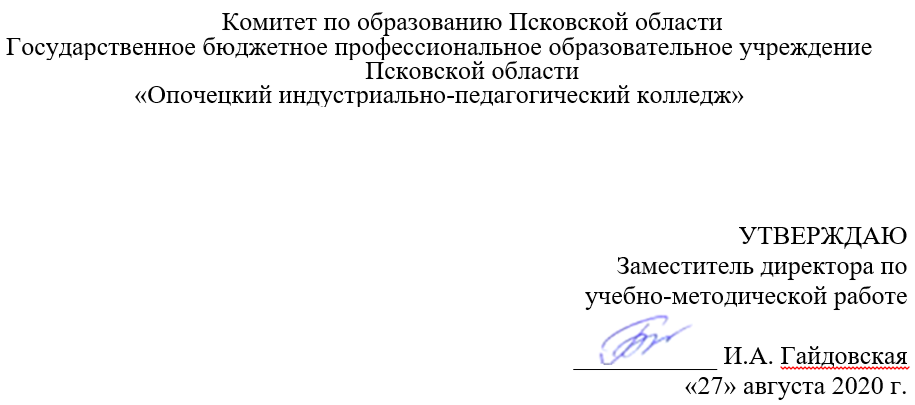 РАБОЧая ПРОГРАММа УЧЕБНОЙ ДИСЦИПЛИНЫОП.08 Адаптивные информационные и коммуникационные технологиипрофессия15.01.05  Сварщик (ручной и частично механизированной сварки (наплавки)  г. Опочка, 2020 Рабочая программа учебной дисциплины разработана по адаптированной образовательной программе профессиональной подготовки  для лиц с ограниченными возможностями здоровья по профессии 15.01.05  Сварщик (ручной и частично механизированной сварки (наплавки)  Организация-разработчик: Государственное бюджетное профессиональное образовательное учреждение Псковской области «Опочецкий индустриально-педагогический колледж».Разработчики: Павлова Екатерина Дмитриевна, преподаватель математики и информатики в Государственном бюджетном профессиональном образовательном учреждении Псковской области «Опочецкий индустриально-педагогический колледж»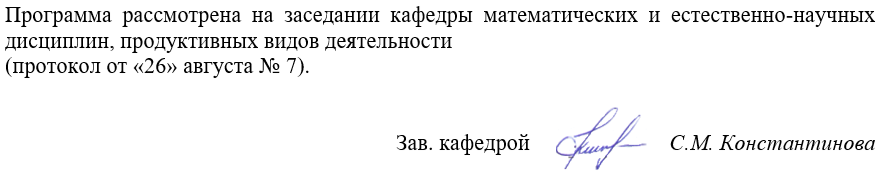 СОДЕРЖАНИЕПАСПОРТ ПРОГРАММЫ УЧЕБНОЙ ДИСЦИПЛИНЫ Информационные технологии в профессиональной деятельности1.1. Область применения программыПрограмма учебной дисциплины является частью  основной профессиональной образовательной программы в соответствии с ФГОС по профессии  СПО 15.01.05. Сварщик (ручной и частично механизированной сварки (наплавки)).1.2. Место дисциплины в структуре основной профессиональной образовательной программыУчебная дисциплина входит в общепрофессиональный цикл.1.3. Цели и задачи дисциплины – требования к результатам освоения дисциплиныВ результате освоения дисциплины обучающийся должен уметь:использовать пакеты прикладных программ для разработки конструкторской документации и проектирования технологических процессов;В результате освоения дисциплины обучающийся должен знать:состав, функции и возможности использования информационных и телекоммуникационных технологий в профессиональной деятельности;основные правила и методы работы с пакетами прикладных программПри реализации рабочей программы учебной дисциплины формируются следующие компетенции: ОК 1. Понимать сущность и социальную значимость своей будущей профессии, проявлять к ней устойчивый интерес.ОК 2. Организовывать собственную деятельность, выбирать типовые методы и способы выполнения профессиональных задач, оценивать их эффективность и качество.ОК 3. Принимать решения в стандартных и нестандартных ситуациях и нести за них ответственность.ОК 4. Осуществлять поиск и использование информации, необходимой для эффективного выполнения профессиональных задач, профессионального и личностного развития.ОК 5. Использовать информационно-коммуникационные технологии в профессиональной деятельности. ПК 1.1. Выбирать оптимальный вариант технологии соединения или обработки применительно к конкретной конструкции или материалу. ПК 1.6. Решать типовые технологические задачи в области сварочного производства. ПК 2.3. Оценивать эффективность производственной деятельности. ПК 2.6. Получать технологическую, техническую и экономическую информацию с использованием современных технических средств для реализации управленческих решений. ПК 3.1. Проектировать технологическую оснастку и технологические операции при изготовлении типовых сварных конструкций. ПК 3.2. Производить типовые технические расчёты при проектировании и проверке на прочность элементов механических систем. ПК 3.3. Разрабатывать и оформлять конструкторскую, технологическую и техническую документацию в соответствии с действующими нормативными документами. ПК 3.4. Использовать информационные технологии для решения прикладных задач по специальности. ПК 4.5. Оформлять документацию по контролю качества сварки. 1.4. Количество часов на освоение программы дисциплины:Максимальная учебная нагрузка студента – 48 часов, в том числе: обязательная аудиторная учебная нагрузка студента – 32 часа; самостоятельная работа студента – 16 часов.2. СТРУКТУРА И СОДЕРЖАНИЕ УЧЕБНОЙ ДИСЦИПЛИНЫ2.1. Объем учебной дисциплины и виды учебной работыДисциплина изучается очно. При необходимости могут применяться дистанционные формы обучения и (или) электронное обучение, реализуемые с применением информационно-телекоммуникационных сетей при опосредованном взаимодействии с обучающимися.2.2. Тематический план и содержание учебной дисциплины3. условия реализации программы дисциплины3.1. Требования к минимальному материально-техническому обеспечениюРеализация учебной дисциплины требует наличия учебного кабинета вычислительной техники, оборудованного персональными компьютерами (ноутбуками) с локальной вычислительной сетью или беспроводной сетью, выходом в Интернет. В состав учебно-методического и материально-технического обес¬печения программы учебной дисциплины ИНФОРМАТИКА входят: •	многофункциональный комплекс преподавателя (в составе оборудования кабинета информатики, оснащённого по проекту «Цифровая образовательная среда»);•	информационно-коммуникативные средства (в составе оборудования кабинета информатики, оснащённого по проекту «Цифровая образовательная среда»);•	интерактивная панель (в составе оборудования кабинета информатики, оснащённого по проекту «Цифровая образовательная среда»);•	ноутбуки – планшеты обучающихся(в составе оборудования кабинета информатики, оснащённого по проекту «Цифровая образовательная среда»);•	комплект технической документации, в том числе паспорта на средства обучения, инструкции по их использованию и технике безопасности(в составе оборудования кабинета информатики, оснащённого по проекту «Цифровая образовательная среда»);•	библиотечный фонд, в том числе образовательная платформа ЮРАЙТ (www.urait.ru).3.2. Информационное обеспечение обученияПеречень рекомендуемых учебных изданий, Интернет-ресурсов, дополнительной литературыОсновные источники: ИНФОРМАЦИОННЫЕ ТЕХНОЛОГИИ 7-е изд., пер. и доп. Учебник для СПО (urait.ru) ИНФОРМАЦИОННЫЕ ТЕХНОЛОГИИ. ЛАБОРАТОРНЫЙ ПРАКТИКУМ. Учебное пособие для СПО (urait.ru) Дополнительные источники: Михеева Е.В. Информационные технологии в профессиональной деятельности: учеб. пособие для студ. учреждений сред. проф. образования / Е.В. Михеева. – 12-е изд., стер. – М.: Издательский центр «Академия», 2013.Михеева Е.В. Практикум по информационным технологиям в профессиональной деятельности: учеб. пособие для студ. учреждений сред. проф. образования / Е.В. Михеева. – 13-е изд., стер. – М.: Издательский центр «Академия», 2013Цветкова М.С., Великович Л.С. Информатика и ИКТ: учебник. – М.: 2014 Астафьева Н.Е., Гаврилова С.А., Цветкова М.С. Информатика и ИКТ: Практикум для профессий и специальностей технического и социально-экономического профилей / под ред. М.С. Цветковой. – М.: 2014 Малясова С. В., Демьяненко С. В. Информатика и ИКТ: Пособие для подготовки к ЕГЭ /Под ред. М.С. Цветковой. – М.: 2013 Цветкова М.С., Хлобыстова И.Ю. Информатика и ИКТ: Практикум для профессий и специальностей естественно-научного и гуманитарного профилей. – М.: 2014 4.Контроль и оценка результатов освоения ДисциплиныКонтроль и оценка результатов освоения дисциплины осуществляется преподавателем в процессе проведения практических занятий работ, тестирования, а также выполнения студентами индивидуальных заданий.Стр.ПАСПОРТ ПРОГРАММЫ УЧЕБНОЙ ДИСЦИПЛИНЫ4СТРУКТУРА и содержание УЧЕБНОЙ ДИСЦИПЛИНЫ5условия реализации программы учебной дисциплины9Контроль и оценка результатов Освоения учебной дисциплины10Вид учебной работыОбъем часовМаксимальная учебная нагрузка (всего)    48Обязательная аудиторная учебная нагрузка (всего) 32в том числе:лабораторные занятия-практические занятия20контрольные работы1курсовая работа (проект) -Самостоятельная работа обучающегося (всего)16в том числе:самостоятельная работа по выполнению домашнего задания(самостоятельная работа по выполнению практических и графических работ)Итоговая аттестация в форме дифференцированного зачета Итоговая аттестация в форме дифференцированного зачета Наименование разделов и темСодержание учебного материала, лабораторные и практические работы, самостоятельная работа студента, курсовая работ (проект)Содержание учебного материала, лабораторные и практические работы, самостоятельная работа студента, курсовая работ (проект)Содержание учебного материала, лабораторные и практические работы, самостоятельная работа студента, курсовая работ (проект)Объем часовУровень освоения122234Раздел 1. ВведениеРаздел 1. ВведениеРаздел 1. ВведениеРаздел 1. Введение11Тема 1.1.ВведениеСодержание учебного материалаСодержание учебного материалаСодержание учебного материала12Тема 1.1.Введение1.1.Роль информационных  технологий в современном обществе: экономической, социальной, культурной, образовательной сферах, их значение при освоении профессий СПО.12Тема 1.1.ВведениеЛабораторные работыЛабораторные работыЛабораторные работы-Тема 1.1.ВведениеПрактические занятия:Практические занятия:Практические занятия:-Тема 1.1.ВведениеКонтрольные работыКонтрольные работыКонтрольные работы-Тема 1.1.ВведениеСамостоятельная работа: Самостоятельная работа: Самостоятельная работа: Раздел 2.Программное обеспечение ПКРаздел 2.Программное обеспечение ПКРаздел 2.Программное обеспечение ПКРаздел 2.Программное обеспечение ПК52Тема 2.1. Программное обеспечение ПКСодержание учебного материалаСодержание учебного материалаСодержание учебного материала1Тема 2.1. Программное обеспечение ПК1Программное обеспечение ПК. Состав ПК. Комплектации компьютерного рабочего места в соответствии с целями его использования для различных направлений деятельности на предприятии общественного питания.Программное обеспечение ПК. Состав ПК. Комплектации компьютерного рабочего места в соответствии с целями его использования для различных направлений деятельности на предприятии общественного питания.1Тема 2.1. Программное обеспечение ПКЛабораторные работыЛабораторные работыЛабораторные работы-Тема 2.1. Программное обеспечение ПКПрактические занятия: Работа с архивами, стандартными программами ОС Установка, удаление программного обеспеченияПрактические занятия: Работа с архивами, стандартными программами ОС Установка, удаление программного обеспеченияПрактические занятия: Работа с архивами, стандартными программами ОС Установка, удаление программного обеспечения2Тема 2.1. Программное обеспечение ПККонтрольные работыКонтрольные работыКонтрольные работы-Тема 2.1. Программное обеспечение ПКСамостоятельная работаПодготовка доклада на тему: «Новинки программного обеспечения (операционной системы)»Самостоятельная работаПодготовка доклада на тему: «Новинки программного обеспечения (операционной системы)»Самостоятельная работаПодготовка доклада на тему: «Новинки программного обеспечения (операционной системы)»2Раздел 3. Технологии создания и преобразования информационных объектовРаздел 3. Технологии создания и преобразования информационных объектовРаздел 3. Технологии создания и преобразования информационных объектовРаздел 3. Технологии создания и преобразования информационных объектов302Тема 3.1.Оформление текстовых документов в текстовом процессоре WordСодержание учебного материалаСодержание учебного материалаСодержание учебного материала1Тема 3.1.Оформление текстовых документов в текстовом процессоре WordОформление текстовых документов в текстовом процессоре WordОформление текстовых документов в текстовом процессоре WordОформление текстовых документов в текстовом процессоре Word1Тема 3.1.Оформление текстовых документов в текстовом процессоре WordЛабораторные работыЛабораторные работыЛабораторные работы-Тема 3.1.Оформление текстовых документов в текстовом процессоре WordПрактические занятия:Оформление резюме, анкеты, рекламных буклетов, объявлений, визитных карточек.Оформление текстовых документов, содержащих схемы, графикиОформление текстовых документов в соответствии с СПТ (стандарты предприятий)Оформление журнала сварочных работПрактические занятия:Оформление резюме, анкеты, рекламных буклетов, объявлений, визитных карточек.Оформление текстовых документов, содержащих схемы, графикиОформление текстовых документов в соответствии с СПТ (стандарты предприятий)Оформление журнала сварочных работПрактические занятия:Оформление резюме, анкеты, рекламных буклетов, объявлений, визитных карточек.Оформление текстовых документов, содержащих схемы, графикиОформление текстовых документов в соответствии с СПТ (стандарты предприятий)Оформление журнала сварочных работ4Тема 3.1.Оформление текстовых документов в текстовом процессоре WordКонтрольные работыКонтрольные работыКонтрольные работы-Тема 3.1.Оформление текстовых документов в текстовом процессоре WordСамостоятельная работа:Создание презентации «Обзор текстовых редакторов»Самостоятельная работа:Создание презентации «Обзор текстовых редакторов»Самостоятельная работа:Создание презентации «Обзор текстовых редакторов»4Тема 3.2. Графическое представление числовых данных в электронных таблицахВычисления с помощь формул содержащих встроенные функцииСодержание учебного материалаСодержание учебного материалаСодержание учебного материалаТема 3.2. Графическое представление числовых данных в электронных таблицахВычисления с помощь формул содержащих встроенные функции1.1.Графическое представление числовых данных в электронных таблицахВычисления с помощь формул содержащих встроенные функции2Тема 3.2. Графическое представление числовых данных в электронных таблицахВычисления с помощь формул содержащих встроенные функцииЛабораторные работыЛабораторные работыЛабораторные работы-Тема 3.2. Графическое представление числовых данных в электронных таблицахВычисления с помощь формул содержащих встроенные функцииПрактические занятия: Выполнение расчетов с помощью электронных таблицПостроение графиков и диаграмм с помощью электронных таблицРешение задач с использованием электронных таблицПрактические занятия: Выполнение расчетов с помощью электронных таблицПостроение графиков и диаграмм с помощью электронных таблицРешение задач с использованием электронных таблицПрактические занятия: Выполнение расчетов с помощью электронных таблицПостроение графиков и диаграмм с помощью электронных таблицРешение задач с использованием электронных таблиц3Тема 3.2. Графическое представление числовых данных в электронных таблицахВычисления с помощь формул содержащих встроенные функцииКонтрольные работыКонтрольные работыКонтрольные работы1Тема 3.2. Графическое представление числовых данных в электронных таблицахВычисления с помощь формул содержащих встроенные функцииСамостоятельная работа: Подготовка сообщения  на тему «Использование электронных таблиц в делопроизводстве»Самостоятельная работа: Подготовка сообщения  на тему «Использование электронных таблиц в делопроизводстве»Самостоятельная работа: Подготовка сообщения  на тему «Использование электронных таблиц в делопроизводстве»2Тема 3.3.Представление об организации баз данных и системах управления базами данных. Содержание учебного материалаСодержание учебного материалаСодержание учебного материалаТема 3.3.Представление об организации баз данных и системах управления базами данных. Представление об организации баз данных и системах управления базами данных. Представление об организации баз данных и системах управления базами данных. Представление об организации баз данных и системах управления базами данных. 1Тема 3.3.Представление об организации баз данных и системах управления базами данных. Лабораторные работыЛабораторные работыЛабораторные работы-2Тема 3.3.Представление об организации баз данных и системах управления базами данных. Практические занятия: Создание и формирование базы   данных.Создание межтабличных связей. Создание запросов, форм и отчетовПрактические занятия: Создание и формирование базы   данных.Создание межтабличных связей. Создание запросов, форм и отчетовПрактические занятия: Создание и формирование базы   данных.Создание межтабличных связей. Создание запросов, форм и отчетов22Тема 3.3.Представление об организации баз данных и системах управления базами данных. Контрольные работыКонтрольные работыКонтрольные работы-2Тема 3.3.Представление об организации баз данных и системах управления базами данных. Самостоятельная работа. Самостоятельная работа. Самостоятельная работа. -2Тема 3.4. Microsoft Power Point: назначение, функциональные возможности, объекты и инструменты, области использования приложения.Содержание учебного материалаMicrosoft Power Point: назначение, функциональные возможности, объекты и инструменты, области использования приложения.Содержание учебного материалаMicrosoft Power Point: назначение, функциональные возможности, объекты и инструменты, области использования приложения.Содержание учебного материалаMicrosoft Power Point: назначение, функциональные возможности, объекты и инструменты, области использования приложения.12Тема 3.4. Microsoft Power Point: назначение, функциональные возможности, объекты и инструменты, области использования приложения.Лабораторные работыЛабораторные работыЛабораторные работы-2Тема 3.4. Microsoft Power Point: назначение, функциональные возможности, объекты и инструменты, области использования приложения.Практические занятия:  Этапы создания  презентации.Технология работы с каждым объектом презентации.Добавление эффектов мультимедиа. Создание управляющих кнопок. Создание и оформление презентации. Демонстрация презентации.Практические занятия:  Этапы создания  презентации.Технология работы с каждым объектом презентации.Добавление эффектов мультимедиа. Создание управляющих кнопок. Создание и оформление презентации. Демонстрация презентации.Практические занятия:  Этапы создания  презентации.Технология работы с каждым объектом презентации.Добавление эффектов мультимедиа. Создание управляющих кнопок. Создание и оформление презентации. Демонстрация презентации.52Тема 3.4. Microsoft Power Point: назначение, функциональные возможности, объекты и инструменты, области использования приложения.Контрольные работыКонтрольные работыКонтрольные работы-2Тема 3.4. Microsoft Power Point: назначение, функциональные возможности, объекты и инструменты, области использования приложения.Самостоятельная работа. Создание презентации  «Современное сварочное производство и технологии»Самостоятельная работа. Создание презентации  «Современное сварочное производство и технологии»Самостоятельная работа. Создание презентации  «Современное сварочное производство и технологии»42Раздел 4.  Телекоммуникационные технологииРаздел 4.  Телекоммуникационные технологииРаздел 4.  Телекоммуникационные технологииРаздел 4.  Телекоммуникационные технологии122Тема 4.1  Телекоммуникационные технологииСодержание учебного материалаЛокальные вычислительные сети: основные понятия, назначениеГлобальные компьютерные сети. Поиск информации в Интернет. Электронная почта: понятие, назначение, создание и отправка своих сообщений.Содержание учебного материалаЛокальные вычислительные сети: основные понятия, назначениеГлобальные компьютерные сети. Поиск информации в Интернет. Электронная почта: понятие, назначение, создание и отправка своих сообщений.Содержание учебного материалаЛокальные вычислительные сети: основные понятия, назначениеГлобальные компьютерные сети. Поиск информации в Интернет. Электронная почта: понятие, назначение, создание и отправка своих сообщений.22Тема 4.1  Телекоммуникационные технологииЛабораторные работыЛабораторные работыЛабораторные работы-2Тема 4.1  Телекоммуникационные технологииПрактические занятия:  Поиск информации в ИнтернетеРабота с электронной почтой. Создание Web-страницы предприятия .Практические занятия:  Поиск информации в ИнтернетеРабота с электронной почтой. Создание Web-страницы предприятия .Практические занятия:  Поиск информации в ИнтернетеРабота с электронной почтой. Создание Web-страницы предприятия .42Тема 4.1  Телекоммуникационные технологииКонтрольные работыКонтрольные работыКонтрольные работы-2Тема 4.1  Телекоммуникационные технологииСамостоятельная работа. Написание сообщения  «Информационно-компьютерные технологии в сварочном производстве»Самостоятельная работа. Написание сообщения  «Информационно-компьютерные технологии в сварочном производстве»Самостоятельная работа. Написание сообщения  «Информационно-компьютерные технологии в сварочном производстве»42Дифференцированный зачет Дифференцированный зачет Дифференцированный зачет 22Всего:Всего:Всего:482Результаты обучения(освоенные умения, усвоенные знания)Формы и методы контроля и оценки результатов обучения уметь:выполнять расчеты с использованием прикладных компьютерных программ; наблюдение за ходом выполнения практических работ, заслушивание докладов, сообщений, презентаций по предложенным тематикам внеаудиторной самостоятельной работы; обоснованность и верность выполнения расчетов с использованием прикладных компьютерных программ использовать сеть Интернет и ее возможности для организации оперативного обмена информацией; наблюдение за ходом выполнения практических работ; заслушивание докладов, сообщений, презентаций по предложенным тематикам внеаудиторной самостоятельной работы; наблюдение за использованием сети Интернет и ее возможности для организации оперативного обмена информацией использовать технологии сбора, размещения, хранения, накопления, преобразования и передачи данных в профессионально ориентированных информационных системах; наблюдение за ходом выполнения практических работ, заслушивание докладов, сообщений, презентаций по предложенным тематикам внеаудиторной самостоятельной работы; наблюдение за использованием технологии сбора, размещения, хранения, накопления, преобразования и передачи данных обрабатывать и анализировать информацию с применением программных средств и вычислительной техники; наблюдение за ходом выполнения практических работ, заслушивание докладов, сообщений, презентаций по предложенным тематикам внеаудиторной самостоятельной работы; наблюдение за умением обрабатывать и анализировать информацию с применением средств вычислительной техники получать информацию в локальных и глобальных компьютерных сетях; наблюдение за ходом выполнения практических работ, заслушивание докладов, сообщений, презентаций по предложенным тематикам внеаудиторной самостоятельной работы; наблюдение за умением получать информацию в локальных и глобальных компьютерных сетях применять графические редакторы для создания и редактирования изображений; наблюдение за ходом выполнения практических работ, заслушивание докладов, сообщений, презентаций по предложенным тематикам внеаудиторной самостоятельной работы; наблюдение за умением применять графические редакторы для создания и редактирования изображений применять компьютерные программы для поиска информации, составления и оформления документов и презентаций наблюдение за ходом выполнения практических работ, заслушивание докладов, сообщений, презентаций по предложенным тематикам внеаудиторной самостоятельной работы; наблюдение за умением применять компьютерные программы для поиска информации, составления и оформления документов и презентаций Знать:базовые системные программные продукты и пакеты прикладных программ (текстовые редакторы, электронные таблицы, системы управления базами данных, графические редакторы, информационно-поисковые системы); наблюдение за ходом выполнения практических работ, заслушивание докладов, сообщений, презентаций по предложенным тематикам внеаудиторной самостоятельной работы; наблюдение за работой с базовыми системными программными продуктами и пакетами прикладных программ (текстовые редакторы, электронные таблицы, системы управления базами данных, графические редакторы, информационно-поисковые системы); методы и средства сбора, обработки, хранения, передачи и накопления информации; наблюдение за ходом выполнения практических работ, заслушивание докладов, сообщений, презентаций по предложенным тематикам внеаудиторной самостоятельной работы; верность методов и средств сбора, обработки, хранения, передачи и накопления информации общий состав и структуру персональных электронно-вычислительных машин и вычислительных систем; наблюдение за ходом выполнения практических и лабораторных работ, заслушивание докладов, сообщений, презентаций по предложенным тематикам внеаудиторной самостоятельной работы; верность общего состава и структуры персональных электронно-вычислительных машин и вычислительных систем  основные методы и приемы обеспечения информационной безопасности; наблюдение за ходом выполнения практических и лабораторных работ, заслушивание докладов, сообщений, презентаций по предложенным тематикам внеаудиторной самостоятельной работы; верность основных методов и приемов обеспечения информационной безопасности; основные положения и принципы автоматизированной обработки и передачи информации: наблюдение за ходом выполнения практических и лабораторных работ, заслушивание докладов, сообщений, презентаций по предложенным тематикам внеаудиторной самостоятельной работы; верность основные положений и принципов автоматизированной обработки и передачи информации основные принципы, методы и свойства информационных и телекоммуникационных технологий в профессиональной деятельности. наблюдение за ходом выполнения практических и лабораторных работ, заслушивание докладов, сообщений, презентаций по предложенным тематикам внеаудиторной самостоятельной работы; точность и правильность основных принципов, методов и свойств информационных и телекоммуникационных технологий в профессиональной деятельности 